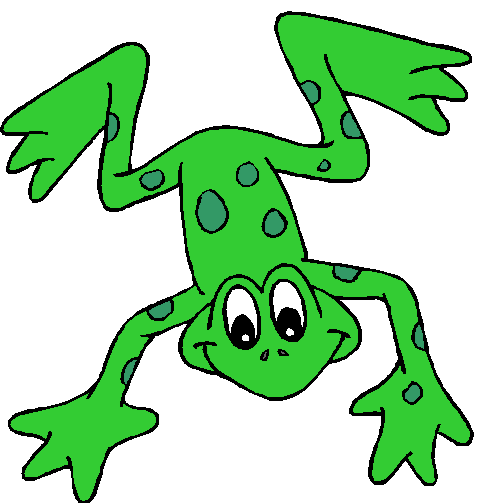 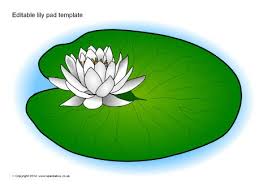 NEWSLETTER – Spring (1) - 2016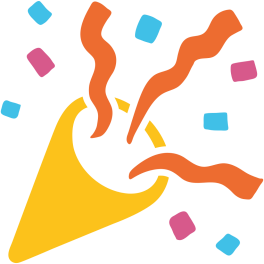 Dear Parents/CarersWelcome back everyone! And wishing you all a HAPPY NEW YEAR.Thank you to all who made our Christmas celebration afternoon a great success. It was a lovely afternoon and the children looked great and sang amazingly.All the staff would like to thank you all for their lovely gifts and cards received by you. It was very kind.We warmly invite more new children to Leapfrogs this half term, Eden Hardcastle, Teddy Howlett, Leo and Caden Hider and Albert Bentley. We hope they will be very happy in the start of their Early Years Journey with us.To start our term we have chosen the theme to be ‘Countries’, looking at some places where some of our children have connections with.Our weekly activities are: 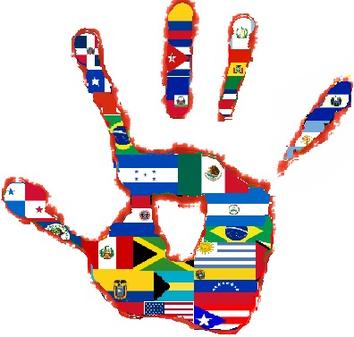 Week 1: EnglandWeek 2: NigeriaWeek 3: PolandWeek 4: Australia Day CelebrationWeek 5: PortugalWeek 6: Chinese New Year CelebrationA weekly lesson plan is emailed out to you on a weekly basis. If you change your email address please inform Gail.A copy is also on our notice board, outside.Our core books this half term are: Pre-school Giraffes can’t dance, Hooray for fish, The wheels on the bus, Animal boogie, That’s not my dragonNurseryWhere the wild things are, The runaway train, The selfish crocodile, I love my hair, Sir Charlie Stinky SocksStaff DevelopmentMichelle has attended Level 2 in Safeguarding children and Gail has attended Teaching to Support Children on the Autistic Spectrum.                                                 Children’s Achievements                                                   We would like to congratulate children for their achievements made last half term.                                                         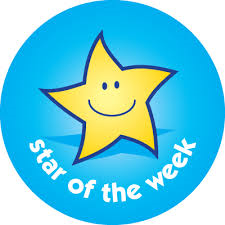                                                 Our ‘stars of the week’ were:Eleanor Game – Showing great respect for her peers during playAiden Winfield – initiating conversations and forming good relationships with peers and adultsFinn Leek – Being sensitive to other children’s play                                               Taylor Holtby – being a great role model to his younger peers by showing kindness                   and playing cooperatively Parent Consultations  You are invited to attend a parent consultation meeting with your child’s key person to discuss your children’s progress. These will be taking place the week beginning Monday 25th January 2016. These will take no more than ten minutes, but if you would like to discuss your child in more depth and would like to arrange a longer meeting please speak to Gail so this can be arranged.Time schedules can be booked this week, please speak to a member of staff.  StaffingAs mentioned in a previous email, we have been trying to recruit another member of staff. We have been unsuccessful with this and at present our current staff will be covering hours to make sure we always have ample amount of adults with the children every day.Committee MeetingOur next meeting will be held on Tuesday 12th January in the Three Tunns Public House (Great Hormead) at 7.30pm. Please all come along.We would like to thank you all for all your continued support.With much appreciationAll the team at Leapfrogs Gail, Michelle, Kim, Hannah and AnnaXXXXX